
GRANT OPPORTUNITIES FOR EVENTSGrants exist for a great diversity of themes. Fortunately, events contain many elements and can usually take advantage of grants for diverse purposes such as grants for tourism, arts, education, heritage, sports, resilient communities, youth, seniors, indigenous peoples, mental health, and more.Grants are more likely to support one aspect of an event such as marketing, training, or an arts performance rather than provide cash for the event to use at its discretion. For example, if you will have entertainment then you could apply for an arts grant to pay the travel and hiring costs for the talent.Some grants require matched funding so when investing in a project, research if a grant is available to double your budget. A financial reserve is ideal to have for opportunities as they arise, particularly one-off opportunities. Also consider who might be able to partner with you to come up with any required matched funding.Add to your calendar opening and closing dates of rounds for any grants you are interested in applying for, even if the exact date hasn’t yet been set.HOW TO FIND GRANTSTo search for funding for specific projects related to your event, search by keywords in grant finders. The suggestions below are just a beginning. Finding suitable grants for your event will require research time.FederalCommunity GrantsFederal grant finderSubscribe for email updateswww.communitygrants.gov.au
Grant Connect Federal grant finder www.grants.gov.au
Funding CentreGrant finder for not-for-profitswww.fundingcentre.com.au/grant/homeAustralia CouncilArts grants for, for example, arts projects, indigenous artists, artists with disabilities, regional performing arts touring, contemporary music, leadership. www.australiacouncil.gov.au/funding
Regional Arts AustraliaSupports and promotes participation in, and access to, Australia’s arts and culture in regional, rural and remote Australia.www.regionalarts.com.au/regional-arts-fund
FRRR Grant CalendarFoundation for Rural and Regional Renewal www.frrr.org.au/grant_calendar.php

Australian Sports CommissionThis includes government grants plus a link to other sports funding opportunities.www.ausport.gov.au/ais/grants_and_fundingFestivals AustraliaFestivals Australia funds high-quality arts and cultural heritage projects that invite community participation and audience engagement. Projects can include but are not limited to a parade, performance, workshop, installation or exhibition.There are two funding rounds each year which generally close in March and October each year.www.arts.gov.au/funding-and-support/festivals-australiaIn addition to federal funding, find out what state and local government funding is available for your region.StateEvery state tourism organisation has tourism event funding:VictoriaVisit Victoriahttps://corporate.visitvictoria.com/events/regional-events/regional-events-fund Search for further state government grants by themes relevant for your event, such as arts, education, heritage, sports, resilient communities, youth, seniors, indigenous and so on.LocalHepburn Shire Council provides event funding and operational support through the Event Funding Framework, this is outlined in Council’s Event Strategy 2020-2025.  www.hepburn.vic.gov.au Grant SubscriptionThere are sites you can subscribe to to ease your research, such as:GEM LocalFinds the grants that match your organisation’s activities and local area, lists them by closing date so you can plan ahead, and allows you to record application details all in one place, ensuring an enduring record of your organisation’s grants activity.This service costs $480 per year. www.gemlocal.comCrowd-funding platformsCrowd-funding is another possibility for raising funds for your event to use at your discretion, such as:Pozible www.pozible.comGoGetFunding www.gogetfunding.com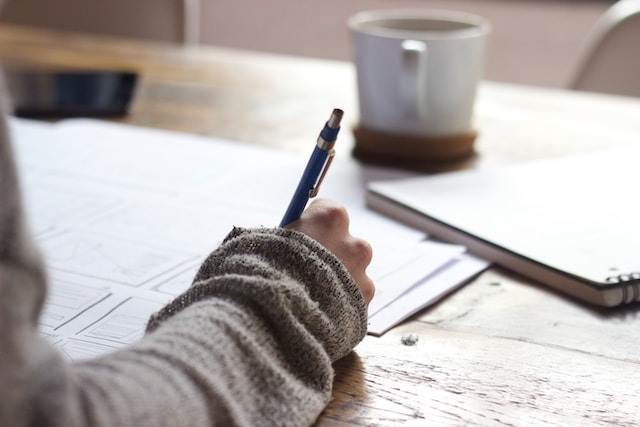 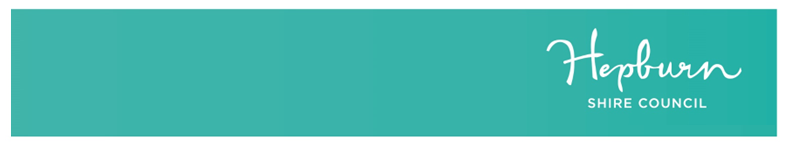 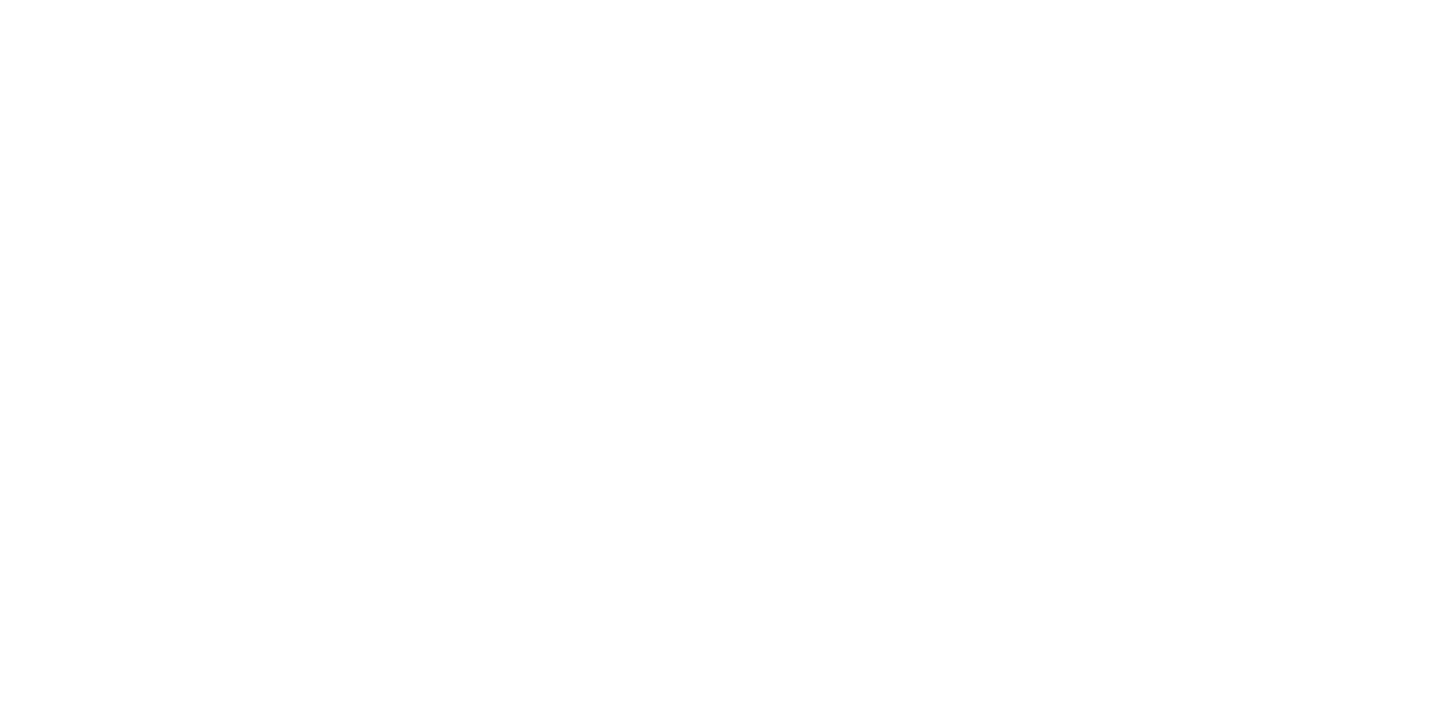 